Министерство образования Республики БеларусьУчреждение образования«Белорусский государственный педагогический университетимени Максима Танка»СОВРЕМЕННЫЕ ПОДХОДЫ К ОБУЧЕНИЮ И ВОСПИТАНИЮ ДЕТЕЙ С ОСОБЕННОСТЯМИ ПСИХОФИЗИЧЕСКОГО РАЗВИТИЯГигиенические и медико-педагогические аспекты воспитания учащихся с нарушениями развитияАннотация: Тезисы посвящены проблеме совершенствования современного специального образования с помощью медико-педагогических методовМатериалы студенческой научно-практическойконференции (с международным участием)г. Минск, 17 апреля 2009 г.	Минск 2009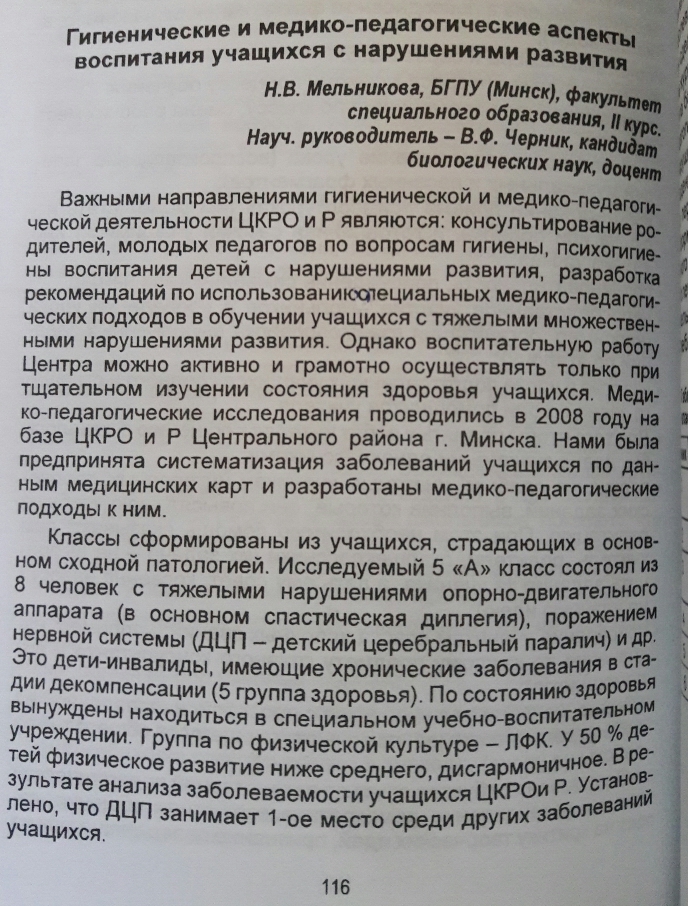 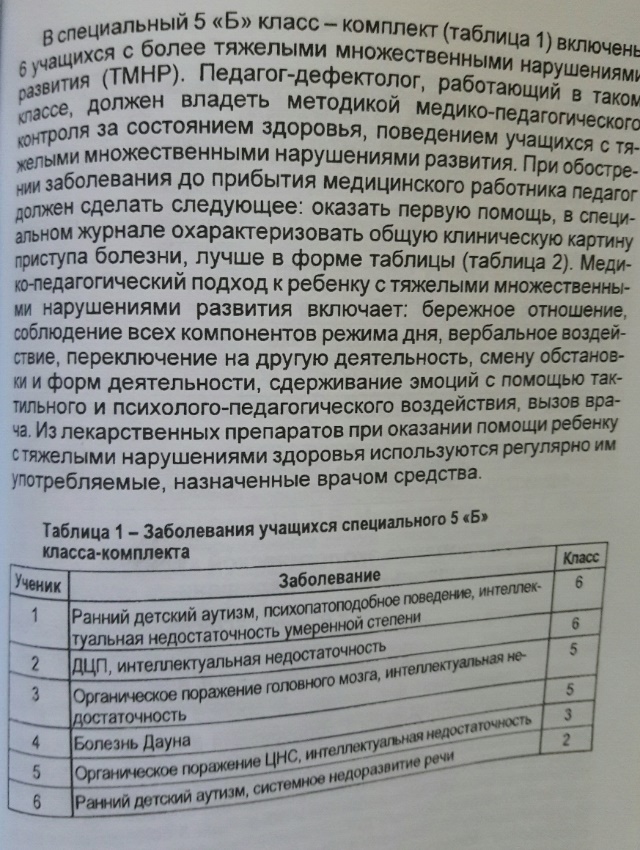 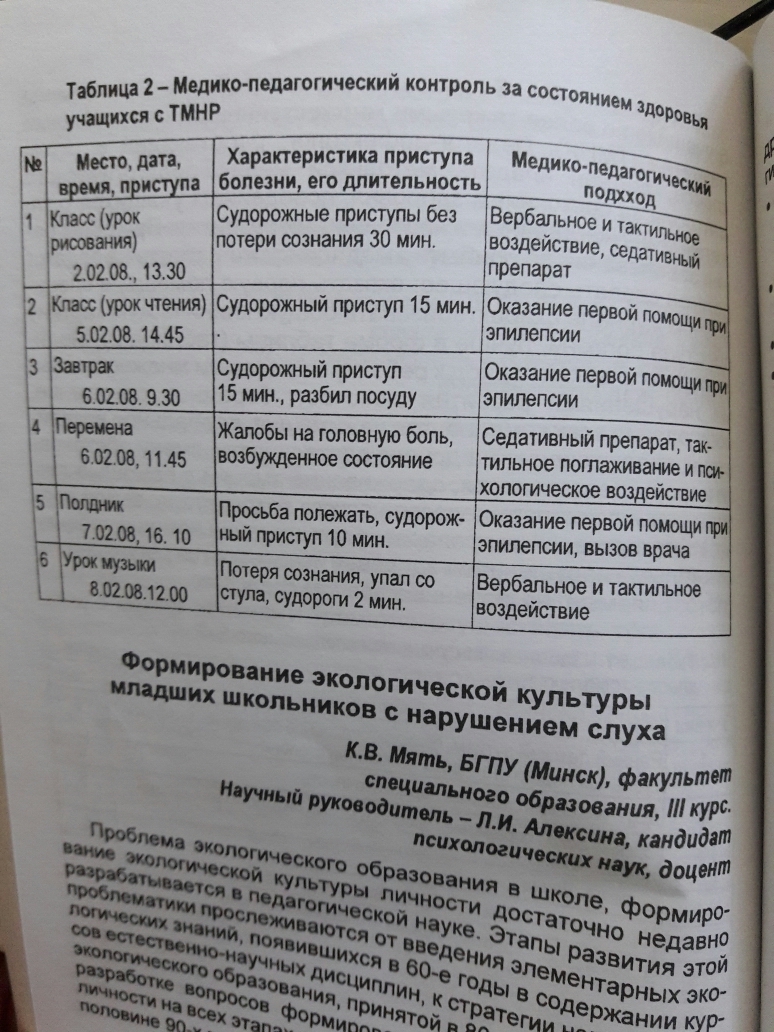 